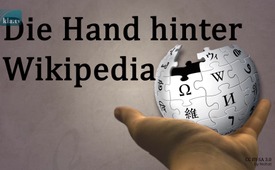 Die Hand hinter Wikipedia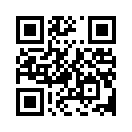 Obwohl sich Wikipedia die „freie Enzyklopädie“ nennt, verbreitet sie in Artikeln zu politischen und historischen Themen jedoch grundsätzlich linkslastiges und antideutsches Gedankengut. In den nicht-naturwissenschaftlichen Themenbereichen trägt die deutschsprachige Wikipedia sogar die Grundzüge einer Meinungs-Diktatur.Wikipedia nennt sich die „freie Enzyklopädie“ und ist ein mehrsprachiges Internetsammelwerk von Artikeln zu Themen und Personen. Sie verfügt über einen umfangreichen Artikelfundus mit großer Themenvielfalt. Neben sachlichen Beiträgen verbreitet Wikipedia in Artikeln zu politischen und historischen Themen jedoch grundsätzlich linkslastiges und antideutsches Gedankengut. 

Wikipedia macht sich bei der Behandlung nicht-linker Personen, Organisationen und Publikationsorganen politisch vorgegebene Muster zu eigen und erwähnt sie in denunziatorischer Absicht. Zumindest in den nicht-naturwissenschaftlichen Themenbereichen trägt die deutschsprachige Wikipedia die Grundzüge einer Meinungs-Diktatur. Beispielsweise ist der Artikel zum Thema „Rechtsextremismus“ selbst für registrierte Benutzer für die Bearbeitung gesperrt. In der englischen Wikipedia wurden Redakteure gesperrt, weil sie die deutschen Ortsnamen in Artikeln über Ostdeutschland verwendeten. Auch überall in wissenschaftlichen Bereichen, wo politische Korrektheit möglich ist, wird diese propagiert. Zwischen November 2003 und Mitte November 2005 enthielt eine große Anzahl von Wikipedia-Artikeln 1:1-kopierte Texte aus DDR-Quellen. Historische Ereignisse werden in vielen Artikeln systematisch umgefälscht, um sie in deutschfeindlichem Licht erscheinen zu lassen. Änderungen oder neu eingestellte Beiträge unterliegen einer Vorzensur. Diese werden so lange nicht angezeigt, bis sie nach Sichtung und Überprüfung auf politischen Unkorrektheiten freigegeben oder verworfen werden. Ebenso werden wissenschaftliche Publikationen mit fadenscheinigen Gründen abgelehnt, wenn sie bei bestimmten Verlagen erschienen sind.von --Quellen:Originalartikel, 
Der Südafrika-Deutsche, 08. August 2019Das könnte Sie auch interessieren:#Wikipedia - www.kla.tv/WikipediaKla.TV – Die anderen Nachrichten ... frei – unabhängig – unzensiert ...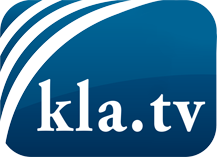 was die Medien nicht verschweigen sollten ...wenig Gehörtes vom Volk, für das Volk ...tägliche News ab 19:45 Uhr auf www.kla.tvDranbleiben lohnt sich!Kostenloses Abonnement mit wöchentlichen News per E-Mail erhalten Sie unter: www.kla.tv/aboSicherheitshinweis:Gegenstimmen werden leider immer weiter zensiert und unterdrückt. Solange wir nicht gemäß den Interessen und Ideologien der Systempresse berichten, müssen wir jederzeit damit rechnen, dass Vorwände gesucht werden, um Kla.TV zu sperren oder zu schaden.Vernetzen Sie sich darum heute noch internetunabhängig!
Klicken Sie hier: www.kla.tv/vernetzungLizenz:    Creative Commons-Lizenz mit Namensnennung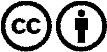 Verbreitung und Wiederaufbereitung ist mit Namensnennung erwünscht! Das Material darf jedoch nicht aus dem Kontext gerissen präsentiert werden. Mit öffentlichen Geldern (GEZ, Serafe, GIS, ...) finanzierte Institutionen ist die Verwendung ohne Rückfrage untersagt. Verstöße können strafrechtlich verfolgt werden.